.Intro:   16 counts -  Starts on lyricsWALK, WALK, STEP, LOCK, STEP, PIVOT 1/2, FULL TURN FWD, ¼ SIDEBEHIND SIDE CROSS, SIDE ROCK, 1/4 LEFT, FWD., ½ SHUFFLE BACK, RIGHT COASTERDIAGONAL ROCK, REC., BEHIND SIDE CROSS, SIDE ROCK, REC., CROSS SHUFFLESIDE ROCK, REC., HALF SAILOR TURN, STEP, LOCK, FWD, PIVOT ½, FWD.CROSS ROCK REC., SIDE SHUFFLE, CROSS ROCK REC., ¼ SHUFFLE FORWARDCROSS, SIDE, ¼ SAILOR TURN, WALK FORWARD RIGHT, LEFT, CROSS SAMBA(Alternate steps for Walk forward L,R, - Full turn forward over right)CROSS SAMBA, SMALL STEP FORWARDEnjoyTags and RestartsWall 2 – Dance to count 33 * – Add  2 counts – Step R slightly fwd, Sway R, L.  Restart facing (12.00)Wall 3 -  Dance to count 25 ** – Add 1 count - Step L to side.  Restart dance facing  (6.00)Wall 4 -  Dance to end count 52  - Add  2 counts - Step R slightly fwd. Sway R, Sway L.  Restart (12.00)Wall 5 -  Dance to count 25 ** – Add 2 counts – Step L to side, Drag R toe to L.  Restart facing  (6.00)EndingDance to count 37 # (facing 12.00)  Cross rock L over R, Rec. back to R, Big step to Left, Drag R to L.Contact: barrya@nulinedance.comSubmitted by - Louise Keeffe: louise@keeffe.com.auWalk Me Home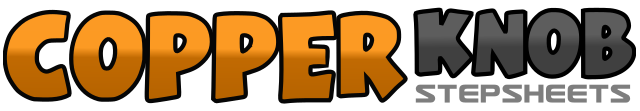 .......Count:52Wall:2Level:Low Intermediate.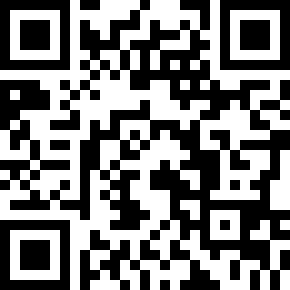 Choreographer:Barry Andracchio (AUS) & Beverley Booth (AUS) - July 2019Barry Andracchio (AUS) & Beverley Booth (AUS) - July 2019Barry Andracchio (AUS) & Beverley Booth (AUS) - July 2019Barry Andracchio (AUS) & Beverley Booth (AUS) - July 2019Barry Andracchio (AUS) & Beverley Booth (AUS) - July 2019.Music:Walk Me Home - P!nk : (Album: Hurts 2B Human)Walk Me Home - P!nk : (Album: Hurts 2B Human)Walk Me Home - P!nk : (Album: Hurts 2B Human)Walk Me Home - P!nk : (Album: Hurts 2B Human)Walk Me Home - P!nk : (Album: Hurts 2B Human)........1,2,3&4Walk forward Right, Left, Step R fwd, Step L behind R, Step R fwd., (12.00)5,6,7,8&1Step L fwd, Pivot ½ onto R, Step L fwd., Turn ½ left step back on R, Turn ½ left step fwd on L, Turn ¼ left step R to side. (3.00)2&3,4&5Step L behind R, Step R to side, Step L across R, Rock R to side, Turn ¼ left recover fwd.onto L, Step R forward.   (12.00)6&7,8&1Turn ¼ right step L to side, Bring R to L, Turn ¼ right step L back,Step R back, Step L beside, Step R forward. (6.00)2,3,4&5Rock step L to diagonal, Rec. to  R, Step L behind R, Step R to side, Step L across R,6,7,8&1Rock step R to side, Rec. onto L, Step R across L, Step L to side, Step R across L.**  (6.00)2,3,4&5Rock L to side, Rec. to R, Sweep L behind R turn ½, Step R to side, Step L fwd.,              (12.00)6&7,8&1Step R fwd., Step L behind R, Step R fwd., Step L fwd, ½ turn onto R, Step L fwd., *         (6.00)2,3,4&5Cross R over L, Rec. back to L, Step R to side, Bring L beside R, Step R to side,  #             (6.00)6,7,8&1Cross L over R, Rec. back to R, Turn ¼ left Step L fwd, bring R to L Step L fwd.                (3.00)2,3,4&5Step R across L, Step L to side, Sweep R ¼ behind L, Step L to side, Step R forward,         (6.00)6,7,8&1Walk fwd L, R, Step L across R, Step R to side, Recover onto L.2&3,4Step R across L, Step L to side, Recover onto R, Small step forward on L.               (6.00)